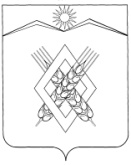 СОВЕТ   ХАРЬКОВСКОГО   СЕЛЬСКОГО   ПОСЕЛЕНИЯЛАБИНСКОГО   РАЙОНА(четвертый созыв)РЕШЕНИЕот  21.09.2020  г.                                                                                                                    № 44/20хутор ХарьковскийО внесении изменений в решение Совета Харьковского сельского поселения Лабинского района от 21 октября 2013 года №146/64                       «О создании муниципального дорожного фонда Харьковского сельского поселения Лабинского района и утверждения порядка формирования и использования бюджетных ассигнований муниципального дорожного фонда  Харьковского сельского поселения Лабинского района»В целях финансового обеспечения дорожной деятельности в отношении автомобильных дорог местного значения общего пользования в границах муниципального образования Харьковское сельское поселение Лабинского района находящихся в муниципальной собственности муниципального образования Харьковское сельское поселение Лабинского района, в соответствии с пунктом 5 статьи 179.4 Бюджетного кодекса Российской Федерации, Федерального закона от 06 октября 2003 года № 131-ФЗ «Об общих принципах организации местного самоуправления в Российской Федерации» руководствуясь Уставом муниципального образования Харьковское сельское поселение Лабинского района, Совет Харьковского сельского поселения Лабинского района  РЕШИЛ:        1) В приложении к решению от 21 октября 2013 года №146/64                       «О создании муниципального дорожного фонда Харьковского сельского поселения Лабинского района и утверждения порядка формирования и использования бюджетных ассигнований муниципального дорожного фонда  Харьковского сельского поселения Лабинского района» пункт 7 дополнить подпунктами  «л» и «м» , следующего содержания:      «л) услуги по проведению диагностики и оценке технического состояния автомобильных дорог общего пользования местного значения     «м) изготовлению технических паспортов на автомобильные дороги общего пользования, расположенные на территории Харьковского сельского поселения Лабинского района	2. Ведущему специалисту администрации Харьковского сельского поселения Лабинского района ( Филипченко ) обнародовать настоящее решение и разместить на  официальном сайте  администрации Харьковского сельского поселения Лабинского района в сети «Интернет».3. Настоящее решение вступает в силу со дня его обнародования. Исполняющий обязанности главы Харьковского сельского поселения Лабинского района                                                          Е.А.Дубровин 